Pielikums Dobeles novada domes 2022.gada 30.marta lēmumam Nr.100/5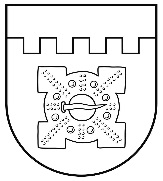 LATVIJAS REPUBLIKADOBELES NOVADA DOMEBrīvības iela 17, Dobele, Dobeles novads, LV-3701Tālr. 63707269, 63700137, 63720940, e-pasts dome@dobele.lvDobelēaPSTIPRINĀTSar Dobeles novada domes2022. gada 30.marta lēmumu Nr.100/52022. gada 30. martāNOLIKUMSPar finansiāla atbalsta piešķiršanas kārtību kultūras projektiem Dobeles novadā Izdots saskaņā arlikuma “Par pašvaldībām” 15. panta pirmās daļas 5. punktu, 41. panta pirmās daļas 2.punktuI.  Vispārīgie jautājumiDobeles novada dome (turpmāk – Dome) konkursa kārtībā piešķir finansiālu atbalstu kultūras projektiem Dobeles novada tēla veidošanai un popularizēšanai, kultūras nozares attīstībai, atbalstot uz rezultātu vērstas kolektīvas vai individuālas kultūras aktivitātes. Izglītības, kultūras un sporta komitejai ir tiesības noteikt katra nākamā gada budžetā atbalstāmās prioritātes kultūrā.Projektu konkursam paredzēto summu Dome apstiprina kārtējā budžeta gada ietvaros Dobeles novada Kultūras pārvaldes (turpmāk – Pārvalde) budžeta tāmē.Finansējuma piešķiršanas mērķi ir:sekmēt kultūras pieejamību Dobeles novada iedzīvotājiem;veicināt novada iedzīvotāju aktivitāti un radošumu;uzturēt un attīstīt kultūras tradīcijas Dobeles novadā;popularizēt Dobeles novadu.4. 	Pretendenti uz finansiālo atbalstu ir:biedrības un  nodibinājumi, kuru iesniegtie projekti atbilst finansējuma piešķiršanas mērķiem  un kuru juridiskā adrese ir Dobeles novada administratīvajā teritorijā; biedrības, kuru projekta aktivitātes notiek Dobeles novadā vai ieguvēji no projekta rezultātiem  ir  Dobeles novada iedzīvotāji;fiziskas personas, kuru iesniegtie projekti atbilst finansējuma piešķiršanas mērķiem. Fiziskām personām atbalstu piešķir izpētes un jaunrades procesiem;iedzīvotāju iniciatīvu grupas, kuru dalībnieki ir Dobeles novada iedzīvotāji un kuras projektus īstenos Dobeles novada administratīvajā teritorijā.  Domes izveidotā Finansiālā atbalsta piešķiršanas kultūras projektiem komisija (turpmāk – Komisija) pirms konkursa izsludināšanas nosaka piešķirtā finansiālā atbalsta maksimālo apjomu vienam projektam atbilstoši budžetā paredzētajam finansējuma apmēram.II. Iesniegumu iesniegšanaProjektu konkurss tiek izsludināts 2 (divas) reizes gadā.Informācija par projekta iesniegšanas termiņiem tiek ievietota Dobeles novada pašvaldības mājaslapā  www.dobele.lv un vietējā laikrakstā.Ar projektu konkursa nolikumu var iepazīties Dobeles novada pašvaldības mājaslapā www.dobele.lv.Datorrakstā aizpildītu iesnieguma veidlapu (1. pielikums) jāiesniedz Pārvaldē, Brīvības ielā 17, Dobelē, Dobele novadā, 13. kabinetā, vai parakstītu ar elektronisko parakstu jānosūta uz e-pasta adresi: kultura@dobele.lv.Par iesniegumā sniegto ziņu patiesumu atbild iesniedzējs.Iesniegumam kā pielikumu pievieno projekta vadītāja CV (Curriculum Vitae).  Iedzīvotāju iniciatīvu grupas pievieno  arī iedzīvotāju sanāksmes protokolu  un pilnvarotā pārstāvja (projekta vadītāja) iesniegumu par piekrišanu pārstāvēt iniciatīvas grupu projekta īstenošanas gaitā un veikt ar projekta ieviešanu saistītās dokumentācijas parakstīšanu. Katrā projektu konkursā katram iesniedzējam ir tiesības iesniegt vienu projekta iesniegumu.III.  Iesniegumu izskatīšanas un izvērtēšanas kārtība Iesniegumu izskatīšanu veic un lēmumu par finansiālā atbalsta piešķiršanu pieņem Komisija ne vēlāk kā 2 nedēļu laikā no iesniegumu iesniegšanas termiņa beigām saskaņā ar šo Nolikumu. Iesniegumi tiek izvērtēti saskaņā ar šajā Nolikumā noteiktajiem kritērijiem (3. pielikums).Komisija nosaka katra projektu konkursa īstenošanas un atskaišu termiņus.Komisijai ir tiesības atteikt izskatīt projekta iesniegumu, ja:15.1. iepriekš piešķirtais Domes finansiālais atbalsts nav izlietots saskaņā ar noslēgtā līguma nosacījumiem;15.2.  nav saņemtas atskaites par iepriekš piešķirtā finansiālā atbalsta izlietošanu;15.3. līdzīgas aktivitātes iesniedzējam jau ir īstenotas vai tās tiek plānotas finansēt no pašvaldības budžeta attiecīgajā gadā. IV. Finansiālā atbalsta izmaksas un atskaites kārtībaProjektu konkursu, finansiālā atbalsta izmaksas, līgumu slēgšanu un atskaišu pieņemšanu pēc projekta realizācijas organizē Pārvalde. Finansēšanas līgumus saskaņā ar Komisijas lēmumu paraksta Pārvaldes vadītājs.Par saņemtā finansiālā atbalsta izlietojumu līgumā noteiktajā termiņā projekta iesniedzējs iesniedz Pārvaldei atskaiti (2.pielikums), pievienojot informatīvos materiālus.Pārvaldei ir tiesības pieprasīt papildu informāciju par projekta realizācijas gaitu un rezultātiem, kā arī kontrolēt piešķirtā finansiālā atbalsta izlietojumu.V.  Noslēguma jautājumi19. Ar šī nolikuma spēkā stāšanos spēku zaudē:     19.1. Auces novada domes apstiprinātais 2013. gada 27. novembra nolikums   “Par finansiāla atbalsta piešķiršanas kārtību kultūras un sporta projektiem Auces novadā”.19.2. Dobeles novada domes 2020. gada 30. aprīlī apstiprinātais nolikums “Par finansiāla atbalsta piešķiršanas kārtību kultūras projektiem Dobeles novadā“.Domes priekšsēdētājs   	                                                                    Ivars Gorskispielikums pie 2022. gada 30. marta Nolikuma „Par finansiāla atbalsta piešķiršanas kārtībukultūras projektiem Dobeles novadā”iesniegums finansiāla atbalsta saņemšanai kultūras projektiem 12. Piekrītu visām Nolikuma „Par finansiāla atbalsta piešķiršanas kārtību kultūras projektiem Dobeles novadā” noteiktajām prasībām un apliecinu, ka projekta īstenošanas laikā tiks ievērotas Latvijas Republikas normatīvo aktu prasības un pieteikuma aprakstā un šajā pieteikumā norādītā informācija ir patiesa. Apliecinu, ka iesniegumā minētās aktivitātes nav īstenotas un netiek plānots tās īstenot no citiem pašvaldības budžeta līdzekļiem.Projekta vadītājs:_________________________       ___________________________paraksts                                              paraksta atšifrējumsBiedrības/nodibinājuma valdesparaksttiesīgā persona: ______________________  ___________________________                                                    paraksts                               paraksta atšifrējums Datums______________2.pielikumspie 2022. gada 30. marta Nolikuma „Par finansiāla atbalsta piešķiršanas kārtībukultūras projektiem Dobeles novadā”pielikums20….gada …….Finansējuma līgumam Nr………..3. pielikumspie 2022. gada 30. marta Nolikuma „Par finansiāla atbalsta piešķiršanas kārtībukultūras projektiem Dobeles novadā” Dobeles novada kultūras projektu iesniegumu vērtēšanas kritērijiFinansiālā atbalsta piešķiršanas kultūras projektiem komisijas locekļadarba lapa1. Administratīvie atbilstības kritēriji2.Kvalitatīvās un finanšu izvērtēšanas kritērijiPiešķirot projektiem finansējumu, priekšroka tiks dota iesniegumiem ar augstāku vidējo punktu skaitu, ko iegūst, saskaitot katra eksperta vērtējumu, un dalot ar to ekspertu skaitu, kuri veikuši kvalitatīvo un finanšu izvērtēšanu.Komisijas locekļa vārds, uzvārds: ___________________parakstsDatums________________________        1.    PROJEKTA NOSAUKUMS1.    PROJEKTA NOSAUKUMS2. PROJEKTA NORISES LAIKS2. PROJEKTA NORISES LAIKSdd.mm.gggg - dd.mm.ggggdd.mm.gggg - dd.mm.gggg3. PROJEKTA IESNIEDZĒJS / ZIŅAS PAR PROJEKTA IESNIEDZĒJU 3. PROJEKTA IESNIEDZĒJS / ZIŅAS PAR PROJEKTA IESNIEDZĒJU Fiziska personaVārds, uzvārdsPersonas kods Deklarētā  dzīvesvietaKonta Nr.Telefons un e-pasta adreseBiedrības/ nodibinājuma nosaukumsJuridiskā adreseNorēķinu rekvizītiReģ. Nr.konta Nr.Kontaktpersonas telefons un e-pasta adreseIedzīvotāju iniciatīvu grupasVārds, uzvārds Personas kods Deklarētā  dzīvesvietaKonta Nr. Telefons un e-pasta adrese 4. NEPIECIEŠAMĪBAS PAMATOJUMS, ESOŠĀS SITUĀCIJAS APRAKSTS (ne vairāk kā 2000 zīmes)5.PROJEKTA MĒRĶIS (ne vairāk kā 400 zīmes)6. AKTIVITĀTES7. Projekta rezultāti8.  ZIŅAS PAR PROJEKTA VADĪTĀJU(pielikumā pievienot CV)(īsi aprakstīt iepriekšējo pieredzi projektu vadīšanā un īstenošanā)9. PROJEKTA DALĪBNIEKI10. PROJEKTU FINANSIĀLI ATBALSTOŠĀS CITAS  IESTĀDES/ORGANIZĀCIJAS VAI PERSONAS(pielikumā pievienot atbalstošās iestādes vai personas rakstisku apliecinājumu par finansiālu atbalstu projektam)11. PROJEKTA BUDŽETA TĀME11. PROJEKTA BUDŽETA TĀME11. PROJEKTA BUDŽETA TĀME11. PROJEKTA BUDŽETA TĀME11. PROJEKTA BUDŽETA TĀMENr.p.k.Izdevumu pozīcijaPieprasītā summa no Dobeles novada domesEURCits finansējums EURKopā EURKopā% no kopīgās izmaksu tāmes100%ATSKAITE par piešķirtā finansējuma izlietojumu projektam:ATSKAITE par piešķirtā finansējuma izlietojumu projektam:ATSKAITE par piešķirtā finansējuma izlietojumu projektam:ATSKAITE par piešķirtā finansējuma izlietojumu projektam:ATSKAITE par piešķirtā finansējuma izlietojumu projektam:ATSKAITE par piešķirtā finansējuma izlietojumu projektam:ATSKAITE par piešķirtā finansējuma izlietojumu projektam:ATSKAITE par piešķirtā finansējuma izlietojumu projektam:ATSKAITE par piešķirtā finansējuma izlietojumu projektam:(projekta nosaukums)(projekta nosaukums)(projekta nosaukums)(projekta nosaukums)(projekta nosaukums)(projekta nosaukums)(projekta nosaukums)(projekta nosaukums)(projekta nosaukums)Sastādīta 2 eksemplāros, no kuriem viens eksemplārs glabājas pie finansējuma saņēmēja, otrs Dobeles novada Kultūras pārvaldēSastādīta 2 eksemplāros, no kuriem viens eksemplārs glabājas pie finansējuma saņēmēja, otrs Dobeles novada Kultūras pārvaldēSastādīta 2 eksemplāros, no kuriem viens eksemplārs glabājas pie finansējuma saņēmēja, otrs Dobeles novada Kultūras pārvaldēSastādīta 2 eksemplāros, no kuriem viens eksemplārs glabājas pie finansējuma saņēmēja, otrs Dobeles novada Kultūras pārvaldēSastādīta 2 eksemplāros, no kuriem viens eksemplārs glabājas pie finansējuma saņēmēja, otrs Dobeles novada Kultūras pārvaldēSastādīta 2 eksemplāros, no kuriem viens eksemplārs glabājas pie finansējuma saņēmēja, otrs Dobeles novada Kultūras pārvaldēSastādīta 2 eksemplāros, no kuriem viens eksemplārs glabājas pie finansējuma saņēmēja, otrs Dobeles novada Kultūras pārvaldēSastādīta 2 eksemplāros, no kuriem viens eksemplārs glabājas pie finansējuma saņēmēja, otrs Dobeles novada Kultūras pārvaldēSastādīta 2 eksemplāros, no kuriem viens eksemplārs glabājas pie finansējuma saņēmēja, otrs Dobeles novada Kultūras pārvaldēSaskaņā ar FINANSĒŠANAS LĪGUMU Nr.Saskaņā ar FINANSĒŠANAS LĪGUMU Nr.Saskaņā ar FINANSĒŠANAS LĪGUMU Nr.Saskaņā ar FINANSĒŠANAS LĪGUMU Nr.Saskaņā ar FINANSĒŠANAS LĪGUMU Nr.starp Dobeles novada Kultūras pārvaldistarp Dobeles novada Kultūras pārvaldistarp Dobeles novada Kultūras pārvaldistarp Dobeles novada Kultūras pārvaldistarp Dobeles novada Kultūras pārvaldistarp Dobeles novada Kultūras pārvaldistarp Dobeles novada Kultūras pārvaldistarp Dobeles novada Kultūras pārvaldistarp Dobeles novada Kultūras pārvaldiununununununununun(finansējuma saņēmēja nosaukums)(finansējuma saņēmēja nosaukums)(finansējuma saņēmēja nosaukums)(finansējuma saņēmēja nosaukums)(finansējuma saņēmēja nosaukums)(finansējuma saņēmēja nosaukums)(finansējuma saņēmēja nosaukums)(finansējuma saņēmēja nosaukums)(finansējuma saņēmēja nosaukums)Projekta realizācijas laiksProjekta realizācijas laikslīdzdatums/mēnesis/ gadsdatums/mēnesis/ gadsdatums/mēnesis/ gadsdatums/mēnesis/ gads1. Dobeles novada pašvaldības piešķirtie finanšu līdzekļi saskaņā ar noslēgto finansēšanas līgumu (EUR)1. Dobeles novada pašvaldības piešķirtie finanšu līdzekļi saskaņā ar noslēgto finansēšanas līgumu (EUR)1. Dobeles novada pašvaldības piešķirtie finanšu līdzekļi saskaņā ar noslēgto finansēšanas līgumu (EUR)1. Dobeles novada pašvaldības piešķirtie finanšu līdzekļi saskaņā ar noslēgto finansēšanas līgumu (EUR)2. Piešķirtais finansējums izlietots šādi:2. Piešķirtais finansējums izlietots šādi:2. Piešķirtais finansējums izlietots šādi:2. Piešķirtais finansējums izlietots šādi:2. Piešķirtais finansējums izlietots šādi:2. Piešķirtais finansējums izlietots šādi:2. Piešķirtais finansējums izlietots šādi:2. Piešķirtais finansējums izlietots šādi:Nr.p. k.Projekta tāmes pozīcijas nosaukumsProjekta tāmes pozīcijas nosaukumsPozīcijas summa projekta tāmēIzmaksu apliecinošo dokumentu nosaukums (maksājuma uzdevuma nr. vai kases izdevumu ordera nr.) un izmaksas saņēmējsIzmaksas datumsIzmaksas summaDarījumu apliecinoša dokumenta nosaukums, numurs (rēķins, līgums,  pavadzīme u.c.)Darījuma apliecinošā dokumenta datumsKopējā summa EUR:Kopējā summa EUR:Kopējā summa EUR: 3. Paskaidrojumi par piešķirtā finansējuma izlietojumu (aizpilda gadījumā, ja informācijai, kas ietverta 2.  punktā nepieciešami papildu paskaidrojumi) 3. Paskaidrojumi par piešķirtā finansējuma izlietojumu (aizpilda gadījumā, ja informācijai, kas ietverta 2.  punktā nepieciešami papildu paskaidrojumi) 3. Paskaidrojumi par piešķirtā finansējuma izlietojumu (aizpilda gadījumā, ja informācijai, kas ietverta 2.  punktā nepieciešami papildu paskaidrojumi) 3. Paskaidrojumi par piešķirtā finansējuma izlietojumu (aizpilda gadījumā, ja informācijai, kas ietverta 2.  punktā nepieciešami papildu paskaidrojumi) 3. Paskaidrojumi par piešķirtā finansējuma izlietojumu (aizpilda gadījumā, ja informācijai, kas ietverta 2.  punktā nepieciešami papildu paskaidrojumi) 3. Paskaidrojumi par piešķirtā finansējuma izlietojumu (aizpilda gadījumā, ja informācijai, kas ietverta 2.  punktā nepieciešami papildu paskaidrojumi) 3. Paskaidrojumi par piešķirtā finansējuma izlietojumu (aizpilda gadījumā, ja informācijai, kas ietverta 2.  punktā nepieciešami papildu paskaidrojumi) 3. Paskaidrojumi par piešķirtā finansējuma izlietojumu (aizpilda gadījumā, ja informācijai, kas ietverta 2.  punktā nepieciešami papildu paskaidrojumi) 3. Paskaidrojumi par piešķirtā finansējuma izlietojumu (aizpilda gadījumā, ja informācijai, kas ietverta 2.  punktā nepieciešami papildu paskaidrojumi) 3. Paskaidrojumi par piešķirtā finansējuma izlietojumu (aizpilda gadījumā, ja informācijai, kas ietverta 2.  punktā nepieciešami papildu paskaidrojumi) 3. Paskaidrojumi par piešķirtā finansējuma izlietojumu (aizpilda gadījumā, ja informācijai, kas ietverta 2.  punktā nepieciešami papildu paskaidrojumi) 3. Paskaidrojumi par piešķirtā finansējuma izlietojumu (aizpilda gadījumā, ja informācijai, kas ietverta 2.  punktā nepieciešami papildu paskaidrojumi) 3. Paskaidrojumi par piešķirtā finansējuma izlietojumu (aizpilda gadījumā, ja informācijai, kas ietverta 2.  punktā nepieciešami papildu paskaidrojumi) 3. Paskaidrojumi par piešķirtā finansējuma izlietojumu (aizpilda gadījumā, ja informācijai, kas ietverta 2.  punktā nepieciešami papildu paskaidrojumi) 3. Paskaidrojumi par piešķirtā finansējuma izlietojumu (aizpilda gadījumā, ja informācijai, kas ietverta 2.  punktā nepieciešami papildu paskaidrojumi) 3. Paskaidrojumi par piešķirtā finansējuma izlietojumu (aizpilda gadījumā, ja informācijai, kas ietverta 2.  punktā nepieciešami papildu paskaidrojumi) 3. Paskaidrojumi par piešķirtā finansējuma izlietojumu (aizpilda gadījumā, ja informācijai, kas ietverta 2.  punktā nepieciešami papildu paskaidrojumi) 3. Paskaidrojumi par piešķirtā finansējuma izlietojumu (aizpilda gadījumā, ja informācijai, kas ietverta 2.  punktā nepieciešami papildu paskaidrojumi)4. Teksta atskaite (rakstīt to, kas attiecināms uz Finansējuma izlietojumu)4. Teksta atskaite (rakstīt to, kas attiecināms uz Finansējuma izlietojumu)4. Teksta atskaite (rakstīt to, kas attiecināms uz Finansējuma izlietojumu)4. Teksta atskaite (rakstīt to, kas attiecināms uz Finansējuma izlietojumu)4. Teksta atskaite (rakstīt to, kas attiecināms uz Finansējuma izlietojumu)4. Teksta atskaite (rakstīt to, kas attiecināms uz Finansējuma izlietojumu)4. Teksta atskaite (rakstīt to, kas attiecināms uz Finansējuma izlietojumu)4. Teksta atskaite (rakstīt to, kas attiecināms uz Finansējuma izlietojumu)4. Teksta atskaite (rakstīt to, kas attiecināms uz Finansējuma izlietojumu)4.1. Aktivitāšu  norises laiks un vieta/-s4.1. Aktivitāšu  norises laiks un vieta/-s4.1. Aktivitāšu  norises laiks un vieta/-s4.1. Aktivitāšu  norises laiks un vieta/-s4.1. Aktivitāšu  norises laiks un vieta/-s4.1. Aktivitāšu  norises laiks un vieta/-s4.2. Īstenoto aktivitāšu apraksts4.2. Īstenoto aktivitāšu apraksts4.2. Īstenoto aktivitāšu apraksts4.2. Īstenoto aktivitāšu apraksts4.2. Īstenoto aktivitāšu apraksts4.2. Īstenoto aktivitāšu apraksts4.3. Sasniegtie rezultāti4.3. Sasniegtie rezultāti4.3. Sasniegtie rezultāti4.3. Sasniegtie rezultāti4.3. Sasniegtie rezultāti4.3. Sasniegtie rezultāti4.4. Informācija par publicitāti (informācija par atsauksmēm preses izdevumos, interneta portālos u.c. informācijas avotos)4.4. Informācija par publicitāti (informācija par atsauksmēm preses izdevumos, interneta portālos u.c. informācijas avotos)4.4. Informācija par publicitāti (informācija par atsauksmēm preses izdevumos, interneta portālos u.c. informācijas avotos)4.4. Informācija par publicitāti (informācija par atsauksmēm preses izdevumos, interneta portālos u.c. informācijas avotos)4.4. Informācija par publicitāti (informācija par atsauksmēm preses izdevumos, interneta portālos u.c. informācijas avotos)4.4. Informācija par publicitāti (informācija par atsauksmēm preses izdevumos, interneta portālos u.c. informācijas avotos)Apstiprinu, ka Dobeles novada pašvaldības piešķirtais finansējums izlietots atbilstoši Latvijas Republikas likumdošanai un Finansēšanas līgumā paredzētajiem mērķiem.Apstiprinu, ka Dobeles novada pašvaldības piešķirtais finansējums izlietots atbilstoši Latvijas Republikas likumdošanai un Finansēšanas līgumā paredzētajiem mērķiem.Apstiprinu, ka Dobeles novada pašvaldības piešķirtais finansējums izlietots atbilstoši Latvijas Republikas likumdošanai un Finansēšanas līgumā paredzētajiem mērķiem.Apstiprinu, ka Dobeles novada pašvaldības piešķirtais finansējums izlietots atbilstoši Latvijas Republikas likumdošanai un Finansēšanas līgumā paredzētajiem mērķiem.Apstiprinu, ka Dobeles novada pašvaldības piešķirtais finansējums izlietots atbilstoši Latvijas Republikas likumdošanai un Finansēšanas līgumā paredzētajiem mērķiem.Apstiprinu, ka Dobeles novada pašvaldības piešķirtais finansējums izlietots atbilstoši Latvijas Republikas likumdošanai un Finansēšanas līgumā paredzētajiem mērķiem.Apstiprinu, ka Dobeles novada pašvaldības piešķirtais finansējums izlietots atbilstoši Latvijas Republikas likumdošanai un Finansēšanas līgumā paredzētajiem mērķiem.Apstiprinu, ka Dobeles novada pašvaldības piešķirtais finansējums izlietots atbilstoši Latvijas Republikas likumdošanai un Finansēšanas līgumā paredzētajiem mērķiem.Apstiprinu, ka Dobeles novada pašvaldības piešķirtais finansējums izlietots atbilstoši Latvijas Republikas likumdošanai un Finansēšanas līgumā paredzētajiem mērķiem.(finansējuma saņēmēja nosaukums)(finansējuma saņēmēja nosaukums)(finansējuma saņēmēja nosaukums)(finansējuma saņēmēja nosaukums)(finansējuma saņēmēja nosaukums)(finansējuma saņēmēja nosaukums)(finansējuma saņēmēja nosaukums)(finansējuma saņēmēja nosaukums)(finansējuma saņēmēja nosaukums)(adrese, tālrunis )(adrese, tālrunis )(adrese, tālrunis )(adrese, tālrunis )(adrese, tālrunis )(adrese, tālrunis )(adrese, tālrunis )(adrese, tālrunis )(adrese, tālrunis )(datums un finansējuma saņēmēja paraksttiesīgās personas paraksts)(datums un finansējuma saņēmēja paraksttiesīgās personas paraksts)(datums un finansējuma saņēmēja paraksttiesīgās personas paraksts)(datums un finansējuma saņēmēja paraksttiesīgās personas paraksts)(datums un finansējuma saņēmēja paraksttiesīgās personas paraksts)(paraksta atšifrējums : vārds, uzvārds)(paraksta atšifrējums : vārds, uzvārds)(paraksta atšifrējums : vārds, uzvārds)(paraksta atšifrējums : vārds, uzvārds)Atskaite saņemta Dobeles novada Kultūras pārvaldē:Atskaite saņemta Dobeles novada Kultūras pārvaldē:Atskaite saņemta Dobeles novada Kultūras pārvaldē:Atskaite saņemta Dobeles novada Kultūras pārvaldē:Atskaite saņemta Dobeles novada Kultūras pārvaldē:Atskaite saņemta Dobeles novada Kultūras pārvaldē:Atskaite saņemta Dobeles novada Kultūras pārvaldē:Atskaite saņemta Dobeles novada Kultūras pārvaldē:Atskaite saņemta Dobeles novada Kultūras pārvaldē:(vārds, uzvārds)(vārds, uzvārds)(vārds, uzvārds)(vārds, uzvārds)(paraksts)(paraksts)(datums/mēnesis/gads)(datums/mēnesis/gads)(datums/mēnesis/gads)Nr.p.k.KritērijsJāNē1.1.Projekts atbilst Nolikuma mērķiem1.2.Projekts iesniegts projektu konkursa paziņojumā noteiktajā termiņā1.3.Projekta īstenošanas termiņš atbilst projektu konkursa paziņojumā noteiktajam termiņam. 1.4.Projekts nav ticis realizēts līdz iesniegumu iesniegšanas termiņa beigām1.5.Projekta pamatmērķis nav peļņas gūšana1.6.Projekta iesniegumam ir pievienoti visi Nolikumā norādītie dokumenti1.7.Iesnieguma veidlapā norādīta visa prasītā informācijaJa iesniegums neatbildīs kādam no kritērijiem nr. 1.1 – 1.7., tas tiks noraidīts. Lēmums par projekta noraidīšanu saistībā ar kritēriju 1.1. tiek pieņemts, saskaitot ekspertu „ Jā” vai „Nē”, ar vienkāršu balsu vairākumu. Ja iesniegums atbilst visiem iepriekš minētajiem kritērijiem vai vairāk kā puse ekspertu komisijas locekļu  atzīmē „Jā” saistībā ar kritēriju 1.1.,  tiek veikta projekta kvalitatīvā un finanšu izvērtēšana.Ja iesniegums neatbildīs kādam no kritērijiem nr. 1.1 – 1.7., tas tiks noraidīts. Lēmums par projekta noraidīšanu saistībā ar kritēriju 1.1. tiek pieņemts, saskaitot ekspertu „ Jā” vai „Nē”, ar vienkāršu balsu vairākumu. Ja iesniegums atbilst visiem iepriekš minētajiem kritērijiem vai vairāk kā puse ekspertu komisijas locekļu  atzīmē „Jā” saistībā ar kritēriju 1.1.,  tiek veikta projekta kvalitatīvā un finanšu izvērtēšana.Ja iesniegums neatbildīs kādam no kritērijiem nr. 1.1 – 1.7., tas tiks noraidīts. Lēmums par projekta noraidīšanu saistībā ar kritēriju 1.1. tiek pieņemts, saskaitot ekspertu „ Jā” vai „Nē”, ar vienkāršu balsu vairākumu. Ja iesniegums atbilst visiem iepriekš minētajiem kritērijiem vai vairāk kā puse ekspertu komisijas locekļu  atzīmē „Jā” saistībā ar kritēriju 1.1.,  tiek veikta projekta kvalitatīvā un finanšu izvērtēšana.Ja iesniegums neatbildīs kādam no kritērijiem nr. 1.1 – 1.7., tas tiks noraidīts. Lēmums par projekta noraidīšanu saistībā ar kritēriju 1.1. tiek pieņemts, saskaitot ekspertu „ Jā” vai „Nē”, ar vienkāršu balsu vairākumu. Ja iesniegums atbilst visiem iepriekš minētajiem kritērijiem vai vairāk kā puse ekspertu komisijas locekļu  atzīmē „Jā” saistībā ar kritēriju 1.1.,  tiek veikta projekta kvalitatīvā un finanšu izvērtēšana.Nr. p.k.KritērijsKritērijsMaksim. punktu skaitsIegūtais punktu skaitsPamatojums vērtējumamPunkts iesnieguma veidlapā2.1.Projekta nozīmīgums kultūras attīstībā Dobeles novadāProjekta nozīmīgums kultūras attīstībā Dobeles novadā105.,6.,7.,8.2.2.Projekta nozīmīgums Dobeles novada tēla veidošanā un popularizēšanāProjekta nozīmīgums Dobeles novada tēla veidošanā un popularizēšanā65.,6.,7.,8.2.3.Projekta vadītāja, dalībnieku pieredze un profesionalitāteProjekta vadītāja, dalībnieku pieredze un profesionalitāte29.,10., CV2.4.Rezultātu atbilstība projekta aktivitātēmRezultātu atbilstība projekta aktivitātēm27.,8.2.5.Projekta tāmes kvalitāte: aritmētiskā precizitāte, sasaiste ar aktivitātēm, atbilstība realitāteiProjekta tāmes kvalitāte: aritmētiskā precizitāte, sasaiste ar aktivitātēm, atbilstība realitātei56.,7.,12.2.6.Līdzfinansējuma piesaiste / piesaista vietējos resursus un brīvprātīgos sabiedriski nozīmīgos projektosLīdzfinansējuma piesaiste / piesaista vietējos resursus un brīvprātīgos sabiedriski nozīmīgos projektos211.,12.2.7.Projekta kopiespaids (valoda, idejas skaidrība, spēja pārliecināt par rezultātiem)Projekta kopiespaids (valoda, idejas skaidrība, spēja pārliecināt par rezultātiem)31.; 5.-12.2.8.Iegūto punktu skaits kopāIegūto punktu skaits kopā302.9.Ieteikums piešķiramā finansējuma apmēram EURIeteikums piešķiramā finansējuma apmēram EUR